CONSTANCIA DE ORDEN DE PAGOOBSERVACIONES:F: (Propuesto) 	                                                                                                                                                                                                                                                     DDI/07/2015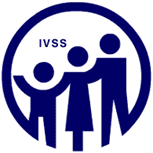 MINISTERIO DEL PODER POPULAR PARA EL PROCESO SOCIAL DE TRABAJOINSTITUTO VENEZOLANO DE LOS SEGUROS SOCIALESDIRECCIÓN GENERAL DE AFILIACIÓN Y PRESTACIONES EN DINERODIRECCIÓN DE RECAUDACIÓN Y COBRANZASFORMA: 14-23                          Nº de Pago:Código Tutelar:                   Fecha del Pago:Nombre del Organismo:ESTATUS DEL REGISTROESTATUS DEL REGISTROESTATUS DEL REGISTROESTATUS DEL REGISTROEstatus del Pago:Conciliado:ORGANISMOS - PERIODOS CANCELADOSNº Patronal Nº de FacturaPeriodo CanceladoMonto CanceladoMONTO TOTAL CANCELADO:ORDENES DE PAGO:Nº de Orden de Pago Fecha de EmisiónFecha de PagoConciliadoMontoMONTO TOTAL RECAUDADO: